 Приложение 1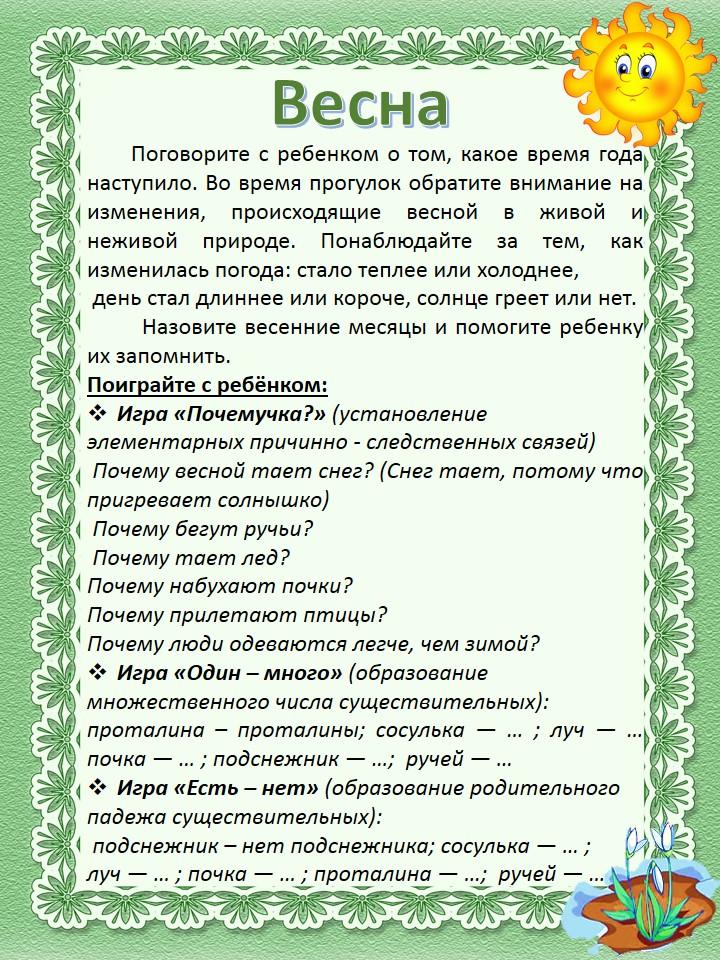 Беседа: «Весна идет!»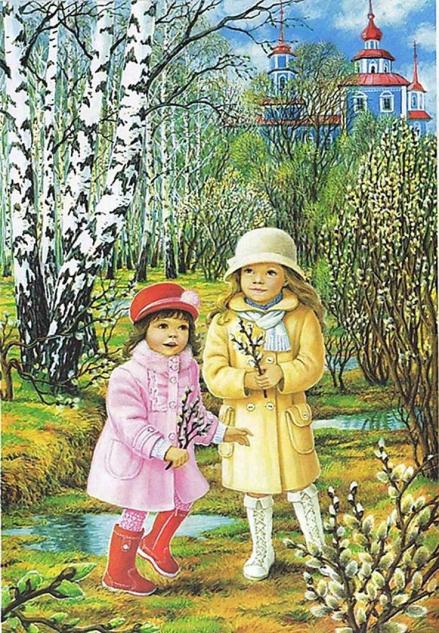 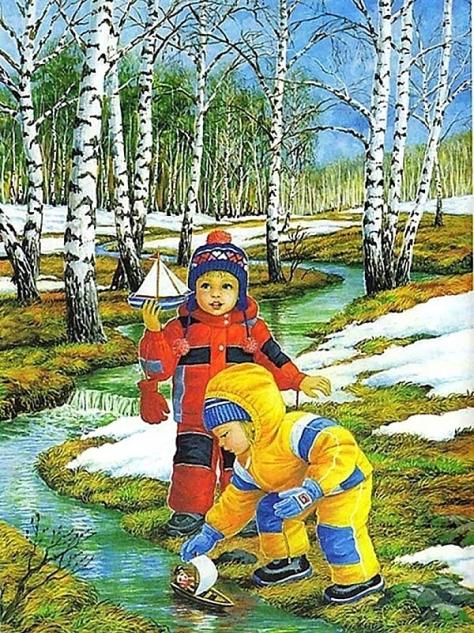 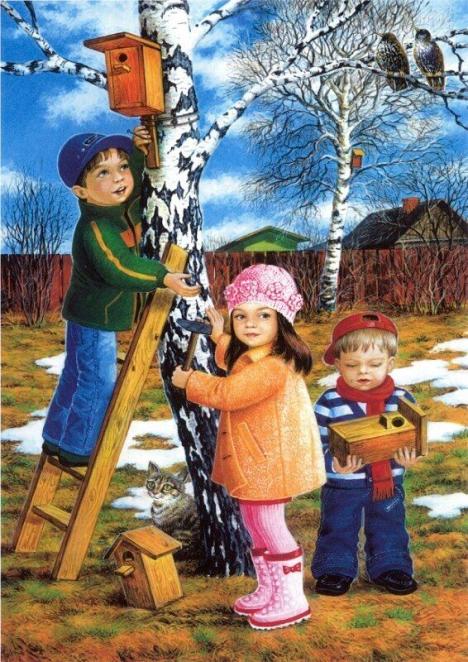 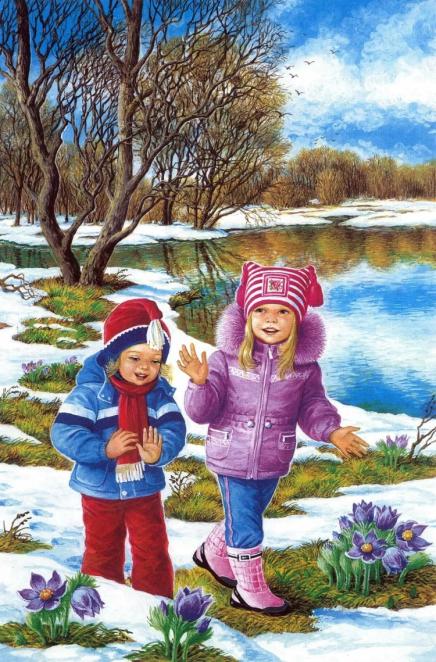 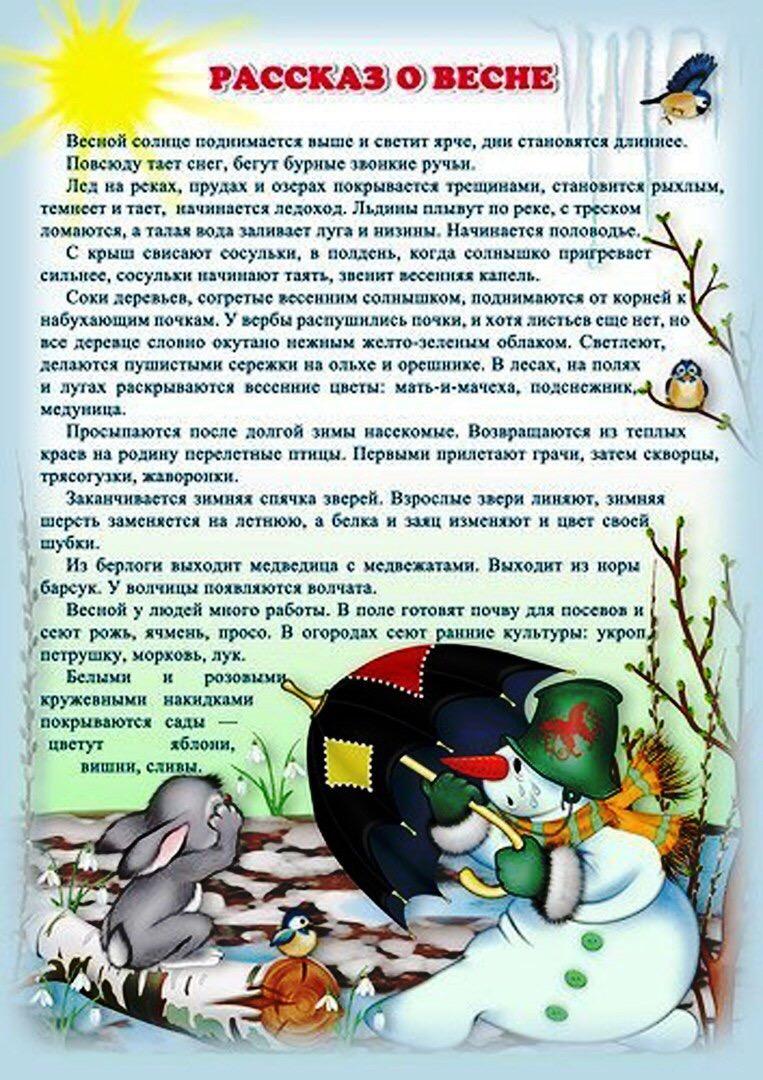 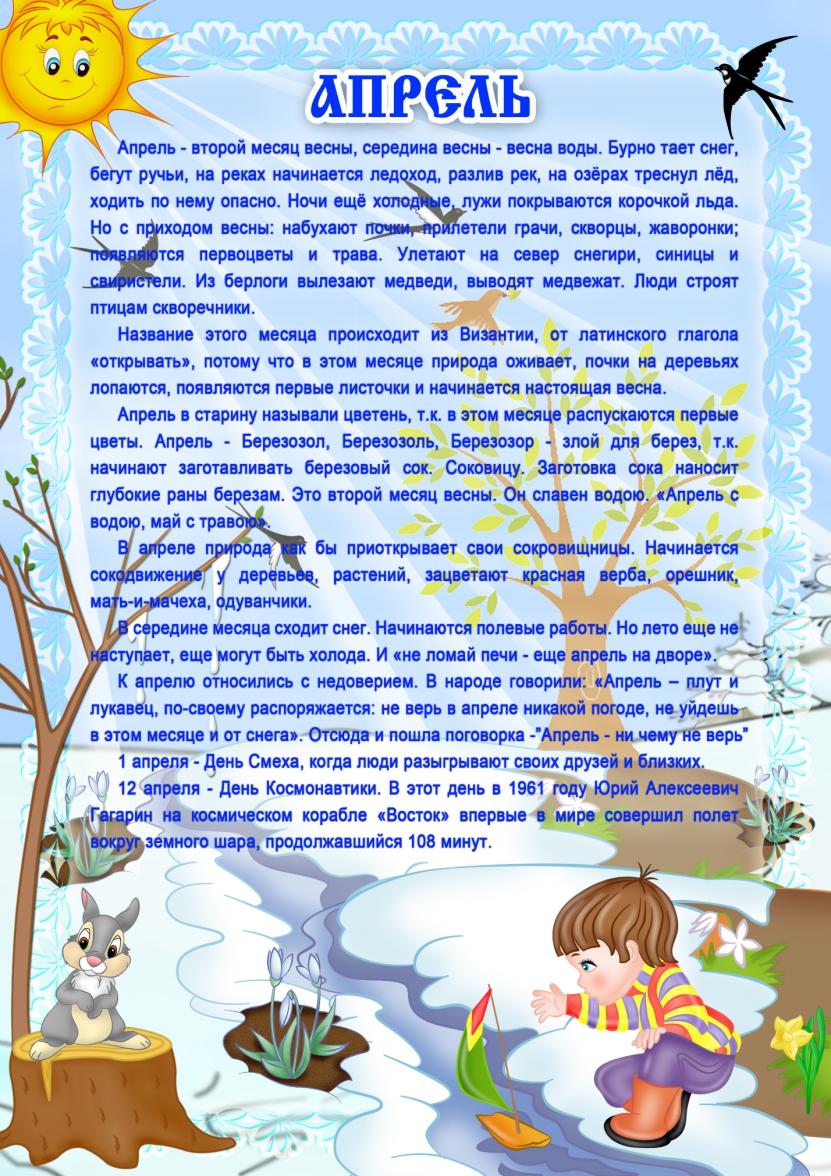 